This sample text analysis was completed by Zach Chan. See the full Text Analysis Toolkit resources here. Initial Considerations for Complexity and Cultural RelevanceThis tool is intended to support your analysis of anchor texts for both complexity and opportunities for culturally relevant pedagogy to determine whether/how to use a text and to prepare for instruction. First, read to yourself the full text you are considering (or the text included in your instructional materials you are required to teach), all the way through. Move forward with analyzing this text and considering for use with students? Consider what you bring to this text, what your students could bring, and how you’ll prepare for instruction. Now that you have read through the text once, identify 1) potential rationales for using this text with your students and 2) the quantitative level (e.g., Lexile) as an initial gauging of this text’s grade-level complexity. Literary Texts Qualitative Analysis ToolThis tool is organized around the four categories of qualitative complexity: purpose (chiefly informational)/meaning (chiefly literary), language, structure, and knowledge. Within each category, you will first analyze the complexity level of each category, drawing from the Literary Text Qualitative Rubric, to determine what makes this text more or less complex. Then, you will also identify relevant opportunities and cautions for culturally relevant pedagogy. To use the tool on a computer, consider highlighting levels of complexity and relevant opportunities/cautions. Take care to note specific examples from the text that support your determinations in each section. Use these notes to plan for instruction.Text: Alejandria Fights Back! La lucha de Alejandria! by Leticia Hernández-LinaresKey Ideas of This Text: This text is about a young girl, Alejandria, and how her community works to stand up for themselves and to try to keep their homes when rent prices go up. The text explores ideas around gentrification, housing and the impact on community, as well as how civic engagement can give people the chance to organize for change.The text shows the concept of community, and how a community is made up of a diverse network of people who can support and care for one another. ⛔ Text contains harmful content, such as stereotypes and/or inaccurate representation. DO NOT USE. 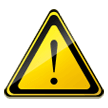 Text has one or more cautions about the way this content is presented or how this story is told that will take careful teacher planning. MOVE TO ANALYSIS, TENDING CAREFULLY TO PLANNING FOR CAUTIONS THROUGH TASKS AND ADDITIONAL RESOURCES.X ✅ No initial concerns about the way this content is presented or how this story is told; for example, this text is affirming of the characters/topics it portrays. MOVE TO ANALYSIS; USE WITH INTENTIONAL PLANNING.Notes: Connections around struggling to find affordable housing could be challenging for some students.Notes: Connections around struggling to find affordable housing could be challenging for some students.Notes: Connections around struggling to find affordable housing could be challenging for some students.Locating Myself within This Text: Are the identities, ideas, perspectives, and content of this text close to or far away from my own?First, I thought about how rising rent forced me and my family out of our apartment. We did not reach out to organize, as Alejandria did. I do come from a very diverse background and have always lived in diverse communities, recognizing strength through friendship amongst neighbors. As a middle-class, financially-comfortable individual, I was able (with my family) to comfortably find new housing though, which was not an option for the protagonist’s family. Locating Students within This Text: Are the identities, ideas, perspectives, and content of this text close to or far away from students? In what ways and for which students?We do have many Spanish-speaking families in our community. Many will use translanguaging when talking. Many of my students struggle with consistent housing. However, given their age, Alejandria’s story might not immediately be relevant to kids who don’t know the details of the financial struggles their families may have. This text may be far from many students in that San Antonio does not have a strong “community organizing” tradition. We also have primarily suburban and urban housing, and “building” communities are not common. All of my students are girls, 90% are black or hispanic, and Alejandria will be instantly cheered for in this story. Alejandria would resonate well with several of the Centroamericanos in my class.Research & Reflection: 💭 What do I need to know more about before engaging more deeply with this text? Nicaragua reference on pp. 16-17—more background knowledge needed for Tita’s experience.Who is our local council person? More information on how city council works, direct connections to local politics.Local eviction law/policy around how this scenario can happen.Is there information that can be gathered around students' experience with renting homes in a way that is not intrusive to families? Will want to consider how to engage without doing harm here.Research & Reflection: 💭 What do I need to know more about before engaging more deeply with this text? Nicaragua reference on pp. 16-17—more background knowledge needed for Tita’s experience.Who is our local council person? More information on how city council works, direct connections to local politics.Local eviction law/policy around how this scenario can happen.Is there information that can be gathered around students' experience with renting homes in a way that is not intrusive to families? Will want to consider how to engage without doing harm here.Why Read This Text with These Students?Identify the potential rationales for reading this text by highlighting any of the possible relevant purposes in the table. Add additional rationales as needed. Read more about these three pillars of culturally relevant pedagogy from Gloria-Ladson Billings here. Quantitative LevelWill this text give students the chance to interact with a complex, grade-level text? Quantitative Measurement & Associated Grade Band: Note that in order to fully determine grade-level complexity, qualitative demands (meaning/purpose, knowledge, language, structure) must also be considered.Initial Text ReflectionsBased on your initial read, do you see potential rationales for reading this text with students? Is this text within the quantitative grade band? If not, does it have another relevant purpose for reading with your students? Note: Don’t reject a text for simply not being within the grade-level quantitative band, but be thoughtful about the purpose for reading. Consider the fact that over the course of a school year, all students should have ample learning opportunities with rich and complex text and language.This text is within the quantitative grade band! The text lends itself very well to teach about community organizing, financial systems, and civic engagement. The people featured in this text will also provide both windows and mirrors for certain students.Notes for Future PlanningIf using this text, what do you want to keep in mind for future text selection? Consider how this text contributes to the volume of texts students will read with you over the course of the school year. This text centers on an urban community. While the setting varies (my students mostly do not live in apartments) my students are also from an urban area. I will want to be sure students see a range of communities in fiction texts over the course of the school year.MEANINGMEANINGMEANINGMEANINGHIGH COMPLEXITYMIDDLE HIGHMIDDLE LOW LOW COMPLEXITYMultiple levels/layers of complex meaningMultiple levels/ layers of meaningSingle level/layer of complex meaningSingle level/layer of simple meaningMultiple levels/layers of complex meaningMultiple levels/ layers of meaningSingle level/layer of complex meaningSingle level/layer of simple meaningOpportunities  Opportunities  Cautions Cautions Explores power, equity, justice, or injustice Messages disrupt stereotypes/dominant ways of thinking.Own stories are being told (consider shared identity markers of author and characters/content, lived experiences, etc.). Explores power, equity, justice, or injustice Messages disrupt stereotypes/dominant ways of thinking.Own stories are being told (consider shared identity markers of author and characters/content, lived experiences, etc.). Messages reinforce and accept the status quo (e.g., do not showcase ability to organize for change, do not challenge preconceived notions). Messages (text/images) reinforce dominant ways of thinking or stereotypes. Messages reinforce and accept the status quo (e.g., do not showcase ability to organize for change, do not challenge preconceived notions). Messages (text/images) reinforce dominant ways of thinking or stereotypes. Additional questions to ask yourself: How might this text connect to experiences that lead students to take action in their lives and communities? How could it be used for critical conversation? While the text explores complex issues, it does so in a simple and accessible way. One of the central messages is that Alejandria is just a little girl who hasn’t spoken up before, but has the power and ability to do so, and this impacted change. Whose perspective is presumed or centered in this text? How does this reflect students’ perspectives or identities? This concept could empower my girls to speak up in their school community. I think the girls in my class will be cheering for Alejandria. For which students in my class could this text serve as a mirror to their own experiences/identity? For which students in my class could this text serve as a window to new experiences/identities? See above. While I don’t know for sure which students might relate to housing insecurity, students will likely relate to the idea of fighting for a cause.Additional questions to ask yourself: How might this text connect to experiences that lead students to take action in their lives and communities? How could it be used for critical conversation? While the text explores complex issues, it does so in a simple and accessible way. One of the central messages is that Alejandria is just a little girl who hasn’t spoken up before, but has the power and ability to do so, and this impacted change. Whose perspective is presumed or centered in this text? How does this reflect students’ perspectives or identities? This concept could empower my girls to speak up in their school community. I think the girls in my class will be cheering for Alejandria. For which students in my class could this text serve as a mirror to their own experiences/identity? For which students in my class could this text serve as a window to new experiences/identities? See above. While I don’t know for sure which students might relate to housing insecurity, students will likely relate to the idea of fighting for a cause.Additional questions to ask yourself: How might this text connect to experiences that lead students to take action in their lives and communities? How could it be used for critical conversation? While the text explores complex issues, it does so in a simple and accessible way. One of the central messages is that Alejandria is just a little girl who hasn’t spoken up before, but has the power and ability to do so, and this impacted change. Whose perspective is presumed or centered in this text? How does this reflect students’ perspectives or identities? This concept could empower my girls to speak up in their school community. I think the girls in my class will be cheering for Alejandria. For which students in my class could this text serve as a mirror to their own experiences/identity? For which students in my class could this text serve as a window to new experiences/identities? See above. While I don’t know for sure which students might relate to housing insecurity, students will likely relate to the idea of fighting for a cause.Additional questions to ask yourself: How might this text connect to experiences that lead students to take action in their lives and communities? How could it be used for critical conversation? While the text explores complex issues, it does so in a simple and accessible way. One of the central messages is that Alejandria is just a little girl who hasn’t spoken up before, but has the power and ability to do so, and this impacted change. Whose perspective is presumed or centered in this text? How does this reflect students’ perspectives or identities? This concept could empower my girls to speak up in their school community. I think the girls in my class will be cheering for Alejandria. For which students in my class could this text serve as a mirror to their own experiences/identity? For which students in my class could this text serve as a window to new experiences/identities? See above. While I don’t know for sure which students might relate to housing insecurity, students will likely relate to the idea of fighting for a cause.Text-Based Notes: The text itself is very straightforward with a clear message and one level of meaning (using your voice to push for change in your community).Text-Based Notes: The text itself is very straightforward with a clear message and one level of meaning (using your voice to push for change in your community).Text-Based Notes: The text itself is very straightforward with a clear message and one level of meaning (using your voice to push for change in your community).Text-Based Notes: The text itself is very straightforward with a clear message and one level of meaning (using your voice to push for change in your community).STRUCTURESTRUCTURESTRUCTURESTRUCTUREHIGH COMPLEXITYMIDDLE HIGHMIDDLE LOW LOW COMPLEXITYNarrative Structure: complex, implicit, and unconventionalNarration: many shifts in point of viewOrder of Events: frequent manipulations of time and sequence (not in chronological order)Narrative Structure: some complexities, more implicit than explicit, some unconventionalityNarration: occasional shifts in point of viewOrder of Events: several major shifts in time, use of flashback Narrative Structure: largely simple structure, more explicit than implicit, largely conventional Narration: few, if any, shifts in point of viewOrder of Events: occasional use of flashback, no major shifts in timeNarrative Structure: simple, explicit, conventionalNarration: no shifts in point of viewOrder of Events: chronologicalNarrative Structure: complex, implicit, and unconventionalNarration: many shifts in point of viewOrder of Events: frequent manipulations of time and sequence (not in chronological order)Narrative Structure: some complexities, more implicit than explicit, some unconventionalityNarration: occasional shifts in point of viewOrder of Events: several major shifts in time, use of flashback Narrative Structure: largely simple structure, more explicit than implicit, largely conventional Narration: few, if any, shifts in point of viewOrder of Events: occasional use of flashback, no major shifts in timeNarrative Structure: simple, explicit, conventionalNarration: no shifts in point of viewOrder of Events: chronologicalOpportunities Opportunities Cautions  Cautions  Narration and/or images have potential to expand on students’ notions of themselves and their histories.Narration and/or images have the opportunity to increase awareness, appreciation, and understandings of historically marginalized communities. Narration and/or images have potential to expand on students’ notions of themselves and their histories.Narration and/or images have the opportunity to increase awareness, appreciation, and understandings of historically marginalized communities. Narration and/or images contribute to stereotypical beliefs that have been constructed in society (e.g., gender roles). Narration and/or images contribute to stereotypical beliefs that have been constructed in society (e.g., gender roles). Additional questions to ask yourself: Does this text uphold dominant representations of certain genres (e.g., European fairy tales) or disrupt those notions? The text and illustrations are very typical in terms of realistic fiction texts where the child protagonist is the hero (she overcomes her doubts about speaking in front of people, etc.).How might the identity/perspective of this author or illustrator influence the way in which they tell this story? The author/illustrator note clearly shows how the Rise-Home Stories Project, the author, and the illustrator were invested in telling this story based on their goals around activism and advocacy.Additional questions to ask yourself: Does this text uphold dominant representations of certain genres (e.g., European fairy tales) or disrupt those notions? The text and illustrations are very typical in terms of realistic fiction texts where the child protagonist is the hero (she overcomes her doubts about speaking in front of people, etc.).How might the identity/perspective of this author or illustrator influence the way in which they tell this story? The author/illustrator note clearly shows how the Rise-Home Stories Project, the author, and the illustrator were invested in telling this story based on their goals around activism and advocacy.Additional questions to ask yourself: Does this text uphold dominant representations of certain genres (e.g., European fairy tales) or disrupt those notions? The text and illustrations are very typical in terms of realistic fiction texts where the child protagonist is the hero (she overcomes her doubts about speaking in front of people, etc.).How might the identity/perspective of this author or illustrator influence the way in which they tell this story? The author/illustrator note clearly shows how the Rise-Home Stories Project, the author, and the illustrator were invested in telling this story based on their goals around activism and advocacy.Additional questions to ask yourself: Does this text uphold dominant representations of certain genres (e.g., European fairy tales) or disrupt those notions? The text and illustrations are very typical in terms of realistic fiction texts where the child protagonist is the hero (she overcomes her doubts about speaking in front of people, etc.).How might the identity/perspective of this author or illustrator influence the way in which they tell this story? The author/illustrator note clearly shows how the Rise-Home Stories Project, the author, and the illustrator were invested in telling this story based on their goals around activism and advocacy.Text-Based Notes: The structure is low complexity, first-person narration, and is told in chronological order—will not need questions or tasks to attend to this. All of the people represented are people of color, from what appears to be varied cultural backgrounds. The landlords are never seen or given a face. When talking about the problem in the story, it might be interesting for kids to consider why the author and illustrators chose to never show the landlord.There is one use of flashback at the start of the text, and the text closes with a direct address to the reader. Other than that, the structure is relatively low complexity.Text-Based Notes: The structure is low complexity, first-person narration, and is told in chronological order—will not need questions or tasks to attend to this. All of the people represented are people of color, from what appears to be varied cultural backgrounds. The landlords are never seen or given a face. When talking about the problem in the story, it might be interesting for kids to consider why the author and illustrators chose to never show the landlord.There is one use of flashback at the start of the text, and the text closes with a direct address to the reader. Other than that, the structure is relatively low complexity.Text-Based Notes: The structure is low complexity, first-person narration, and is told in chronological order—will not need questions or tasks to attend to this. All of the people represented are people of color, from what appears to be varied cultural backgrounds. The landlords are never seen or given a face. When talking about the problem in the story, it might be interesting for kids to consider why the author and illustrators chose to never show the landlord.There is one use of flashback at the start of the text, and the text closes with a direct address to the reader. Other than that, the structure is relatively low complexity.Text-Based Notes: The structure is low complexity, first-person narration, and is told in chronological order—will not need questions or tasks to attend to this. All of the people represented are people of color, from what appears to be varied cultural backgrounds. The landlords are never seen or given a face. When talking about the problem in the story, it might be interesting for kids to consider why the author and illustrators chose to never show the landlord.There is one use of flashback at the start of the text, and the text closes with a direct address to the reader. Other than that, the structure is relatively low complexity.LANGUAGELANGUAGELANGUAGELANGUAGEHIGH COMPLEXITYMIDDLE HIGHMIDDLE LOW LOW COMPLEXITYConventionality: heavy use of abstract and/or figurative language or irony Clarity: generally unfamiliar,* archaic, domain-specific, and/or academic language; dense and complex; may be ambiguous or purposefully misleadingConventionality: contains abstract and/or figurative language or ironyClarity: somewhat complex language that is occasionally unfamiliar,* archaic, domain-specific, or overly academicConventionality: subtle use of figurative language or ironyClarity: largely contemporary, familiar, conversational* language that is explicit and literal; rarely unfamiliar, archaic, domain-specific, or overly academicConventionality: little or no use of figurative language or ironyClarity: contemporary, familiar, conversational* language that is explicit and literal; easy-to-understandConventionality: heavy use of abstract and/or figurative language or irony Clarity: generally unfamiliar,* archaic, domain-specific, and/or academic language; dense and complex; may be ambiguous or purposefully misleadingConventionality: contains abstract and/or figurative language or ironyClarity: somewhat complex language that is occasionally unfamiliar,* archaic, domain-specific, or overly academicConventionality: subtle use of figurative language or ironyClarity: largely contemporary, familiar, conversational* language that is explicit and literal; rarely unfamiliar, archaic, domain-specific, or overly academicConventionality: little or no use of figurative language or ironyClarity: contemporary, familiar, conversational* language that is explicit and literal; easy-to-understand* In making these determinations, consider the students in the room. For whom is language conversational? From whom would it be “easy-to-understand”? How does this allow you, or not allow you, to center historically and/or currently marginalized students?* In making these determinations, consider the students in the room. For whom is language conversational? From whom would it be “easy-to-understand”? How does this allow you, or not allow you, to center historically and/or currently marginalized students?* In making these determinations, consider the students in the room. For whom is language conversational? From whom would it be “easy-to-understand”? How does this allow you, or not allow you, to center historically and/or currently marginalized students?* In making these determinations, consider the students in the room. For whom is language conversational? From whom would it be “easy-to-understand”? How does this allow you, or not allow you, to center historically and/or currently marginalized students?Opportunities Opportunities Cautions  Cautions  Builds academic languageProvides opportunities to connect to multilingual learners’ home language, based on prior knowledge or topics under studyBuilds academic languageProvides opportunities to connect to multilingual learners’ home language, based on prior knowledge or topics under studyLanguage makes generalizations or implies something is normal and absolute or a norm for all individuals and/or groups of people. Does not acknowledge or make space for different cultural norms.Language makes assumptions about a specific culture or group of peopleLanguage makes generalizations or implies something is normal and absolute or a norm for all individuals and/or groups of people. Does not acknowledge or make space for different cultural norms.Language makes assumptions about a specific culture or group of peopleAdditional questions to ask yourself: Is the language likely to be familiar to students and/or in language that represents the spoken language of students in the classroom? How so? Mostly familiarIs there language or voice that’s local to the characters in the story (e.g., diary entries, dialogue, etc.)? There is some very occasional use of Spanish (see below) How complex is the sentence structure (e.g., rich vocabulary, complex syntax, or other elements of “juicy sentences")? There are limited complex sentences—primarily simple syntax.Additional questions to ask yourself: Is the language likely to be familiar to students and/or in language that represents the spoken language of students in the classroom? How so? Mostly familiarIs there language or voice that’s local to the characters in the story (e.g., diary entries, dialogue, etc.)? There is some very occasional use of Spanish (see below) How complex is the sentence structure (e.g., rich vocabulary, complex syntax, or other elements of “juicy sentences")? There are limited complex sentences—primarily simple syntax.Additional questions to ask yourself: Is the language likely to be familiar to students and/or in language that represents the spoken language of students in the classroom? How so? Mostly familiarIs there language or voice that’s local to the characters in the story (e.g., diary entries, dialogue, etc.)? There is some very occasional use of Spanish (see below) How complex is the sentence structure (e.g., rich vocabulary, complex syntax, or other elements of “juicy sentences")? There are limited complex sentences—primarily simple syntax.Additional questions to ask yourself: Is the language likely to be familiar to students and/or in language that represents the spoken language of students in the classroom? How so? Mostly familiarIs there language or voice that’s local to the characters in the story (e.g., diary entries, dialogue, etc.)? There is some very occasional use of Spanish (see below) How complex is the sentence structure (e.g., rich vocabulary, complex syntax, or other elements of “juicy sentences")? There are limited complex sentences—primarily simple syntax.Text-Based Notes: Language is likely to be familiar to my students, including most of the Spanish words: barrio, abuela/Tita, hija, hormiguitas. Some possibly unfamiliar words are picos, raspado (not common in Mexican Spanish). There are less translanguaging opportunities than expected embedded in the text—a missed opportunity that could be attended to in planning. Text-Based Notes: Language is likely to be familiar to my students, including most of the Spanish words: barrio, abuela/Tita, hija, hormiguitas. Some possibly unfamiliar words are picos, raspado (not common in Mexican Spanish). There are less translanguaging opportunities than expected embedded in the text—a missed opportunity that could be attended to in planning. Text-Based Notes: Language is likely to be familiar to my students, including most of the Spanish words: barrio, abuela/Tita, hija, hormiguitas. Some possibly unfamiliar words are picos, raspado (not common in Mexican Spanish). There are less translanguaging opportunities than expected embedded in the text—a missed opportunity that could be attended to in planning. Text-Based Notes: Language is likely to be familiar to my students, including most of the Spanish words: barrio, abuela/Tita, hija, hormiguitas. Some possibly unfamiliar words are picos, raspado (not common in Mexican Spanish). There are less translanguaging opportunities than expected embedded in the text—a missed opportunity that could be attended to in planning. KNOWLEDGE KNOWLEDGE KNOWLEDGE KNOWLEDGE HIGH COMPLEXITYMIDDLE HIGHMIDDLE LOW LOW COMPLEXITYLife Experiences: explores multiple complex, sophisticated themes; multiple perspectives presented; experiences portrayed are not fantasy but are distinctly different to the common reader*Cultural/Literary Knowledge: requires an extensive depth of literary/cultural knowledge;* many references/ allusions to other texts and/or cultural elements. Life Experiences: explores multiple themes of varying levels of complexity; experiences portrayed are not fantasy but are uncommon to most readers* Cultural/Literary Knowledge: requires moderate levels of cultural/literary knowledge;* some references/ allusions to other texts and/or cultural elementsLife Experiences: explores a single complex theme; experiences portrayed are common to many readers* or are clearly fantasyCultural/Literary Knowledge: requires some cultural/literary knowledge;* few references/ allusions to other texts and/or cultural elements Life Experiences: explores a single theme; single perspective presented and everyday experiences* are portrayed that are common to most readers* or experiences are clearly fantasyCultural/Literary Knowledge: requires only common, everyday cultural/literary knowledge;* no references/allusions to other texts and/or cultural elements Life Experiences: explores multiple complex, sophisticated themes; multiple perspectives presented; experiences portrayed are not fantasy but are distinctly different to the common reader*Cultural/Literary Knowledge: requires an extensive depth of literary/cultural knowledge;* many references/ allusions to other texts and/or cultural elements. Life Experiences: explores multiple themes of varying levels of complexity; experiences portrayed are not fantasy but are uncommon to most readers* Cultural/Literary Knowledge: requires moderate levels of cultural/literary knowledge;* some references/ allusions to other texts and/or cultural elementsLife Experiences: explores a single complex theme; experiences portrayed are common to many readers* or are clearly fantasyCultural/Literary Knowledge: requires some cultural/literary knowledge;* few references/ allusions to other texts and/or cultural elements Life Experiences: explores a single theme; single perspective presented and everyday experiences* are portrayed that are common to most readers* or experiences are clearly fantasyCultural/Literary Knowledge: requires only common, everyday cultural/literary knowledge;* no references/allusions to other texts and/or cultural elements *In making these determinations, consider the students in the room. How much do you know about students’ cultural/literary knowledge related to the content in this text? Whose cultural/literary knowledge are you considering as you think about what will be “common”? How does this allow you, or not allow you, to center historically and/or currently marginalized students? *In making these determinations, consider the students in the room. How much do you know about students’ cultural/literary knowledge related to the content in this text? Whose cultural/literary knowledge are you considering as you think about what will be “common”? How does this allow you, or not allow you, to center historically and/or currently marginalized students? *In making these determinations, consider the students in the room. How much do you know about students’ cultural/literary knowledge related to the content in this text? Whose cultural/literary knowledge are you considering as you think about what will be “common”? How does this allow you, or not allow you, to center historically and/or currently marginalized students? *In making these determinations, consider the students in the room. How much do you know about students’ cultural/literary knowledge related to the content in this text? Whose cultural/literary knowledge are you considering as you think about what will be “common”? How does this allow you, or not allow you, to center historically and/or currently marginalized students? Opportunities Opportunities Cautions Cautions Opportunity to center historically marginalized identities, experiences, or knowledgeShows joy, agency, creativity or resilience of historically marginalized identitiesBuilds knowledge about a topic, perspective, or event    Connects to content knowledge of a unit of study Connects to current events or topics that matter to studentsOpportunity to center historically marginalized identities, experiences, or knowledgeShows joy, agency, creativity or resilience of historically marginalized identitiesBuilds knowledge about a topic, perspective, or event    Connects to content knowledge of a unit of study Connects to current events or topics that matter to studentsFocuses on challenges/obstacles faced by historically marginalized identities Portrays characters as race/culture/identity neutral or without depthFocuses on challenges/obstacles faced by historically marginalized identities Portrays characters as race/culture/identity neutral or without depthAdditional questions to ask yourself: How does the author describe the character(s) and their identities? Characters are intentionally described in a range of ways- background/ethnicity, community role, relationships, age, gender, etc.How can the content of this text engage students in understanding the context or impact of real world problems? This text could boost students’ confidence to feel empowered to speak up for injustice, challenge power and authority, and work with a collective for a cause. For which students does this text provide opportunities to leverage their existing funds of knowledge and language resources? For which students might this text build new knowledge of others and the world?I’ve had students who have gone to city hall, speaking up for more girl’s community clubs- they can share this experience.Additional questions to ask yourself: How does the author describe the character(s) and their identities? Characters are intentionally described in a range of ways- background/ethnicity, community role, relationships, age, gender, etc.How can the content of this text engage students in understanding the context or impact of real world problems? This text could boost students’ confidence to feel empowered to speak up for injustice, challenge power and authority, and work with a collective for a cause. For which students does this text provide opportunities to leverage their existing funds of knowledge and language resources? For which students might this text build new knowledge of others and the world?I’ve had students who have gone to city hall, speaking up for more girl’s community clubs- they can share this experience.Additional questions to ask yourself: How does the author describe the character(s) and their identities? Characters are intentionally described in a range of ways- background/ethnicity, community role, relationships, age, gender, etc.How can the content of this text engage students in understanding the context or impact of real world problems? This text could boost students’ confidence to feel empowered to speak up for injustice, challenge power and authority, and work with a collective for a cause. For which students does this text provide opportunities to leverage their existing funds of knowledge and language resources? For which students might this text build new knowledge of others and the world?I’ve had students who have gone to city hall, speaking up for more girl’s community clubs- they can share this experience.Additional questions to ask yourself: How does the author describe the character(s) and their identities? Characters are intentionally described in a range of ways- background/ethnicity, community role, relationships, age, gender, etc.How can the content of this text engage students in understanding the context or impact of real world problems? This text could boost students’ confidence to feel empowered to speak up for injustice, challenge power and authority, and work with a collective for a cause. For which students does this text provide opportunities to leverage their existing funds of knowledge and language resources? For which students might this text build new knowledge of others and the world?I’ve had students who have gone to city hall, speaking up for more girl’s community clubs- they can share this experience.Text-Based Notes: Two experiences that may be explored in terms of complexity of knowledge: one around gentrification, housing insecurity, and financial implications for renting, and the other around civic engagement and community organizing. Both may be unfamiliar to many students (or, even if students have experienced the former, they may not have the language or background knowledge).Text-Based Notes: Two experiences that may be explored in terms of complexity of knowledge: one around gentrification, housing insecurity, and financial implications for renting, and the other around civic engagement and community organizing. Both may be unfamiliar to many students (or, even if students have experienced the former, they may not have the language or background knowledge).Text-Based Notes: Two experiences that may be explored in terms of complexity of knowledge: one around gentrification, housing insecurity, and financial implications for renting, and the other around civic engagement and community organizing. Both may be unfamiliar to many students (or, even if students have experienced the former, they may not have the language or background knowledge).Text-Based Notes: Two experiences that may be explored in terms of complexity of knowledge: one around gentrification, housing insecurity, and financial implications for renting, and the other around civic engagement and community organizing. Both may be unfamiliar to many students (or, even if students have experienced the former, they may not have the language or background knowledge).Additional Student ConsiderationsRevisit your thinking about who you are, who students are, and how that intersects with this specific text. Are there other considerations for your students when engaging with this text (e.g., cultural considerations, students’ lived experiences, etc.)?The conversations this text will bring forth may shed light on students’ experiences  with housing and other connections to this text. Will want to listen/monitor this during lessons. Summarize Your Analysis Consider whether this is a grade-level text (quantitative and qualitative complexity), and what opportunities and cautions are present for culturally relevant content and instruction. Also think about any connections to units/topics under study, class-specific instructional needs, and how the text’s complexity may influence placement within the school year. Summarize Your Analysis Consider whether this is a grade-level text (quantitative and qualitative complexity), and what opportunities and cautions are present for culturally relevant content and instruction. Also think about any connections to units/topics under study, class-specific instructional needs, and how the text’s complexity may influence placement within the school year.  This text is: Above grade levelBelow grade level  Within grade levelAnd, has the following opportunities for culturally relevant pedagogy:  Connecting to civic empowerment and how to engage with people in power and organize with the community, as well as shedding light on housing insecurity and gentrification. This text is: Above grade levelBelow grade level  Within grade levelBut, the following cautions for culturally relevant pedagogy need to be attended to: Alejandria’s experience progressed very easily and may not match real-world experiences. The text follows a problem/solution narrative that is oversimplified, making it less realistic for real-world issues.If engaging in conversations around housing insecurity, will want to be very thoughtful about how to approach the conversation in a way that is affirming of students and not invasive. Scaffolds: What additional scaffolds could support students when engaging with this text? Pre Teaching vocabulary (consider Spanish words)Might want to give a synopsis to set up some of the unfamiliar content (e.g,  Alejandria lives in an apartment).A few students will need to read this text in chunks, reading a small part and then checking in/summarizing with me.Paired Resources: What other texts, resources, or multimedia could be paired with this text (e.g., to connect to units/topics under study or present a more full depiction of the topic)? Resources for understanding local government:Generic: look up your local info https://www.usa.gov/state-tribal-governments San Antonio: https://directory.tml.org/profile/city/842County Government Infographic:https://www.icivics.org/sites/default/files/County%20Contributions.pdfSchool Board or Trustees and Meeting Schedule:https://www.saisd.net/page/dis-boardHow Government Works:https://newsela.com/read/elem-govt-local-power/id/29765/Difference between City, County, and State Government (Texas, but can be applicable to other states):https://www.youtube.com/watch?v=K7us7syDw88Understanding Local Government: https://www.democracyandme.org/who-runs-the-show-understanding-your-local-government/Mock City Council Meeting: https://www.floridaleagueofcities.com/docs/default-source/readers2leaders/mock-city-council-for-elementary-school-students.pdf?sfvrsn=d2f9d4d5_0Mobilizing for Change:https://www.dosomething.org/us https://www.dosomething.org/us/articles/11-young-black-activists-changing-the-worldScaffolds: What additional scaffolds could support students when engaging with this text? Pre Teaching vocabulary (consider Spanish words)Might want to give a synopsis to set up some of the unfamiliar content (e.g,  Alejandria lives in an apartment).A few students will need to read this text in chunks, reading a small part and then checking in/summarizing with me.Paired Resources: What other texts, resources, or multimedia could be paired with this text (e.g., to connect to units/topics under study or present a more full depiction of the topic)? Resources for understanding local government:Generic: look up your local info https://www.usa.gov/state-tribal-governments San Antonio: https://directory.tml.org/profile/city/842County Government Infographic:https://www.icivics.org/sites/default/files/County%20Contributions.pdfSchool Board or Trustees and Meeting Schedule:https://www.saisd.net/page/dis-boardHow Government Works:https://newsela.com/read/elem-govt-local-power/id/29765/Difference between City, County, and State Government (Texas, but can be applicable to other states):https://www.youtube.com/watch?v=K7us7syDw88Understanding Local Government: https://www.democracyandme.org/who-runs-the-show-understanding-your-local-government/Mock City Council Meeting: https://www.floridaleagueofcities.com/docs/default-source/readers2leaders/mock-city-council-for-elementary-school-students.pdf?sfvrsn=d2f9d4d5_0Mobilizing for Change:https://www.dosomething.org/us https://www.dosomething.org/us/articles/11-young-black-activists-changing-the-world